Planning ahead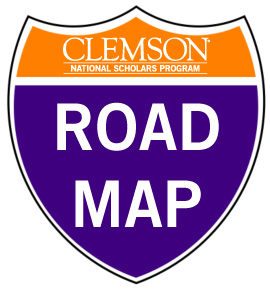 Please fill in your current fall schedule, as well as your anticipated schedule (or the schedule you’d like to aim for) during your freshmen and sophomores years at Clemson University.  We realize your schedule and actual courses will change.  Please consider the requirements for your anticipated major, general education requirements, studying abroad, co-ops, minor requirements, courses of interest, etc.  Please save this document on your computer, so that you can update each semester.Name:  Freshman YearPlease list any organizations/extra-curricular activities/ volunteer service, etc. that you would like to pursue to meet your academic goals or personal interests. For some ideas, check out some local community and Clemson organizations by visiting, https://secure.stuaff.clemson.edu/organizations/. Please list any plans you are considering following undergrad. Be as specific as possible and feel free to list multiple ideas.Sophomore YearPlease list any organizations/extra-curricular activities/ volunteer service, etc. that you would like to pursue in addition to the ones listed above to meet your academic goals or personal interests. Will you be considering any leadership roles?Please list any plans you are considering following undergrad. Be as specific as possible and feel free to list multiple ideas.Fall 2018Fall 2018Fall 2018Spring 2019Spring 2019Spring 2019Course(Please include number and title)ReasonCredit HoursCourse(Please include number and title)ReasonCredit HoursTotal CreditsTotal CreditsTotal CreditsTotal CreditsFall 2019Fall 2019Fall 2019Spring 2020Spring 2020Spring 2020Course(Please include number and title)ReasonCredit HoursCourse(Please include number and title)ReasonCredit HoursTotal CreditsTotal CreditsTotal CreditsTotal Credits